Ľubovecko  –  Pekľanský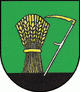 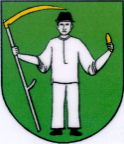 	Hlásnik	Číslo: 1/2018      Ročník : XVI.   24.08.2018Vážení občania Ľubovca a Ruských Pekľan!Dovoľte nám  informovať Vás o nových udalostiach v obci,ktoré sa udiali počas I. polroka 2018K dnešnému dňu sa uskutočnili 3 riadne zasadnutia obecného zastupiteľstva a 4 pracovné stretnutia poslancov OZ. Jedenkrát  zasadala komisia na ochranu verejného poriadku a riešenie priestupkov.Od 1.1.2018 došlo k zmene zákona o financovaní sociálnych služieb a k odlišnému financovaniu klientov – dotácia bola znížená na polovicu. Preto obec pristúpila na skúšobnú prevádzku so spolufinancovaním – obec mesačne prispieva na chod stacionára. Prosíme občanov, ktorí majú záujem o poskytovanie takej sociálnej služby, aby sa prihlásili (sú ešte voľné dve miesta). Sociálna služba v dennom stacionári je poskytovaná denne od pondelka do piatka od 8,00 hod. do 15,30 hod. Každý  pondelok sú pre  členov Klubu dôchodcov vyhradené poobedňajšie hodiny.V stredu, jeden deň v týždni, je vyhradený pre mamičky s deťmi /detičky od 0 do 3 rokov/ ako Materské centrum „RYBIČKY“ od 15,30 hod. do 18,00 hod..Dvakrát v týždni (utorok a štvrtok) v poobedňajších hodinách sú priestory poskytované masérovi – pre našich občanov.Táto budova môže byť využívaná aj na rôzne schôdze miestnych inštitúcií. Pred zimou by sme chceli budovu zatepliť a upraviť fasádu budovy.	V priestoroch obecného úradu  pripravujeme obecnú  knižnicu, v októbri  bude knižnica sprístupnená deťom i dospelým.Začiatkom roka sme zrekonštruovali verejné osvetlenie – vymenili sme svietidlá na ceste III. triedy za úspornejšie a efektívnejšie využívané.V Ruských Pekľanoch sme boli nútení pretransformovať rozhlasové vedenie. Prešli sme na digitálnu technológiu audio ozvučenia, ktorá bola tiež dosť finančne náročná. Prenos zvuku je založený na internetovom prepojení. Dúfame, že v praxi bude mať lepšie využitie.V Ruských Pekľanoch v máji 2018 vzniklo  neformálne združenie „Bobuška“. Na obecnom zastupiteľstve predniesli svoj návrh na celkovú zamýšľanú revitalizáciu strednej časti obce Ruské Pekľany. Podrobne predstavili projekt „Príroda nás spája“ a žiadali  o grant vo výške 2.624,- € od spoločnosti Orange, a.s., ktorý predstavuje výstavbu altánku vrátane pece na pečenie chleba a koláčov. Od obce im bolo schválené  spolufinancovanie  vo výške 762,- € na uvedený projekt, zvyšok pokryjú vlastnou prácou. A na skrášlenie okolia altánku príspevok do výšky 1.200,- €. Slávnostné posvätenie a  uvedenie altánku do prevádzky spojené s varením „pekľanského lekváru“ bude v sobotu 22. septembra 2018. Týmto Vás všetkých srdečne pozývame... bližšie info v obecnom rozhlase... 	Poslanci obecného zastupiteľstva schválili vypracovanie cenovej ponuky na vyasfaltovanie dier, alebo aspoň najhorších častí ulíc, prípadne výtlkov. Zhodli sa na oprave výtlkov: na uličke k ihrisku, most na strednej zastávke a na ceste k cintorínom. Podaný projekt na výstavbu chodníkov z Programu rozvoja vidieka bol zamietnutý. Obec je členom združenia MAS Tri prúty. Z podaného projektu tohto združenia „Podpora a investície do vytvárania, zlepšovania alebo rozširovania všetkých druhov infraštruktúr malých rozmerov“ sme získali sumu 60 000,- € na výstavbu chodníkov. Potrebujeme prehodnotiť rozpočet na chodníky – reálny rozpočet /od č. domu 1 po Obecný úrad/ je  rozpočtované vo výške 105.000,- €. Poslanci navrhujú  urobiť najprv prvú najkritickejšiu etapu od p. Komloša č.d. 6 po p. Kseniča č.d. 16. Je potrebné určiť presné rozmedzie vstupov do domov,  je nutné urobiť kanalizačnú prerábku – prekrytie a odkanalizovanie jestvujúcich priekop, na vrch položiť klasický zámkový chodník.veľmi dôležitý oznam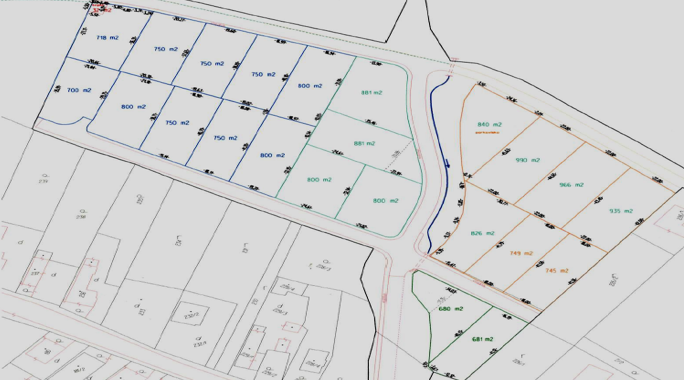 „Jednoduché pozemkové úpravy“ dostávame do konečnej fázy.	Už v najbližších dňoch, po nadobudnutí právoplatnosti rozhodnutia, ktoré vydal Pozemkový a lesný odbor Okresného úradu v Prešove, budeme vyplácať finančné prostriedky vlastníkom dotknutých pozemkov. Prosíme občanov, ktorých sa to týka, aby nahlásili na obecný úrad čísla účtov, prípadne zmeny trvalého pobytu Vás alebo Vašich príbuzných.  Dohodnutú sumu do výšky 1.000,- € budeme vyplácať našim občanom alebo vlastníkom v blízkom okolí v hotovosti, sumu nad 1.000,- € prevodom na účet alebo šekovou poukážkou na adresu. Schválený je už aj rozdeľovací plán, vytýčené sú už jednotlivé stavebné parcely. Pracujeme na projektoch na výstavbu infraštruktúry.	Vytvorená komisia vyhlási obchodnú verejnú súťaž na odpredaj pozemkov. Obecné zastupiteľstvo schválilo cenu pozemku 13.- eur za m2 v prvom kole s podmienkou, vybudovať rodinný dom do troch rokov. Následne podľa dopytu bude vyhlásené druhé kolo obchodnej verejnej súťaže. Ak máte záujem o kúpu niektorého pozemku z 23 vyznačených parciel, dajte nám to prosím vedieť, aby sme poznali záujem občanov Ľubovca a Ruských Pekľan.OZNAMYvoľby do samosprávy obceV tomto roku nás čakajú voľby do samosprávy obce, kde 10. novembra 2018. sa bude  voliť starosta obce a  aj poslanci obecného zastupiteľstva v počte 5 poslancov.Dňa 11.9.2018  do 24.00 hod.  je posledným dňom na podanie kandidátnych listín na funkciu starostu obce a poslancov obecného zastupiteľstva – záujemcovia podávajú kandidátne listiny zapisovateľke miestnej volebnej komisie Miroslave Vaškovej, referentke obecného úradu v Ľubovci,t. č. 0904 796 235.    M A S Á Ž E 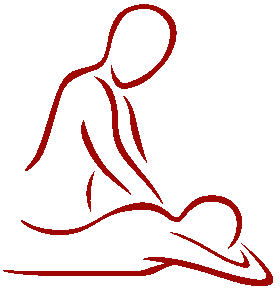 v priestoroch denného stacionárna v Ľubovci Miroslav Haraus ml. poskytuje masáže kto by mal záujem o viac informácii môže sa objednať / kontaktovať na telefónom čísle: 0910 645 867vyhradený čas je v utorok a vo štvrtok od 15,30 do 18,00 hod. zameriava sa na liečebnú a relaxačnú masážliečebná masáž zahŕňa sústavu masážnych techník pri liečbe ochorení, obnove stratených funkcií a pri udržiavaní a podpore zdravia. Pôsobí regeneračne a tiež preventívne. Pozostáva z techník klasickej masáže a reflexnej masáže, reflexnej masáže chodidla, manuálnej lymfodrenáže. Ide o individuálne terapie podľa potrieb klientav ponuke aj kineziótejping a cvičebne technikyH A S I Č  IMužské družstvo nášho dobrovoľného hasičského zboru sa doteraz zúčastnilo 9 hasičských súťaží, v prevažnej väčšine vrámci Východoslovenskej hasičskej superligy, ktorej je už 8. rokom jej pevnou súčasťou.Po väčších zmenách v družstve to žiaľ výsledkovo nie je to pravé, ale chlapci veria, že ich pevná vôľa, tréning a chcelosť po dobrých výkonoch ich vynesú na vyššie priečky v rámci ligy, ktorá je ich prioritou.V súčasnosti sú muži DHZ Ľubovec priebežne na 10. priečke z celkového počtu 16. mužských družstiev s reálnou šancou aspoň na celkové pekné 7. miesto vo VHSL o čo sa budú snažiť na posledných dvoch kolách, ktoré sa uskutočnia:26.08.2018 o 11:00 hod. - v obci Lúčka (Okres Sabinov)  - 8. kolo VHSL a zároveň 8. kolo OHL SB01.09.2018  o 11:00 hod. - v obci Komarov (Okres Bardejov) - Finálové 9. kolo VHSL Ani sme sa nenazdali a prázdniny sa pomaly, ale isto končia. Čas relaxu, oddychu, výletov, dovoleniek, spoločne strávených chvíľ s rodinou a priateľmi, slnečné dni plné pohody a ničnerobenia... Ostanú v našich spomienkach na tohtoročné teplé leto ešte dlhý čas. No, nič sa nedá robiť! Škola volá a povinnosti sa opäť hlásia k slovu. Školské brány sa slávnostne otvoria 3. septembra 2018 a okrem prváčikov i ostatných žiakov, privítajú aj nový školský rok 2018/2019. roku 2018/2019 je zapísaných 19 detí do Materskej školy, 24 žiakov do Základnej školy, z toho je 10 žiakov vzdelávaných podľa individuálneho študijného plánu. Pri ZŠ s MŠ aj tento rok bude fungovať Základná umelecká škola, ktorá otvára dvere každému dieťaťu, ktoré túži po skúsenosti s umením. Ich cieľom je rozvíjať nadanie detí, predovšetkým v tanečnom, výtvarnom i literárno-dramatickom odbore.         Naša materská škola už bude očakávať tých najmenších s radosťou a úsmevom na tvári v nezmenenom čase od 6.30 hod. do 16.00 hod.. A tak milí rodičia, nezabudnite svojej ratolesti pribaliť papučky, uteráčik, posteľnú bielizeň a malú napínaciu plachtu, zubnú kefku a náhradné oblečenie.          V základnej škole budú p. učiteľky vyčkávať hlavne prváčikov, aby ich srdečne uvítali, odovzdali učebnice a pomôcky a urobili prvý deň v škole nezabudnuteľným. Oboznámia ich s rozvrhom hodín a popoludňajšími aktivitami. Veríme, že tieto posledné prázdninové dni ešte využijeme na spoločné zážitky a potom plne oddýchnutí a načerpaní nových síl hor sa do školy!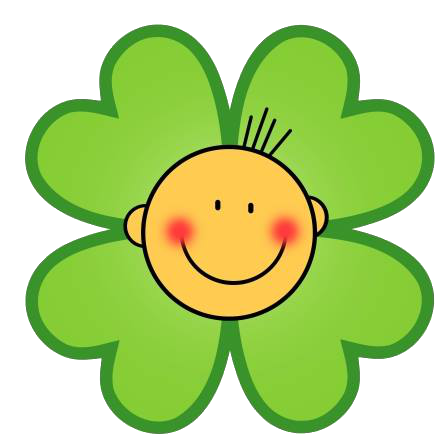                  Malým i veľkým deťom, žiakom, študentom želáme úspešný štartv novom školskom roku a veľa úspechov v štúdiu.Naši  jubilanti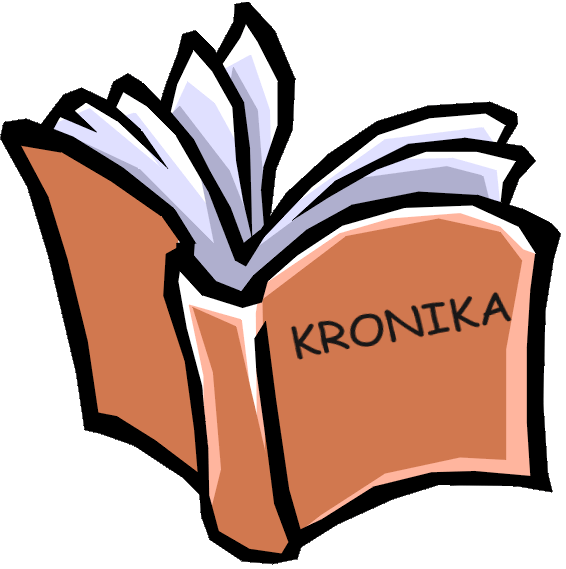 Paločková Helena          Ľubovec 106      oslávila85rokovChomiaková Mária        Ľubovec 68       oslávila  80 rokov     Mačišáková Helena       Ľubovec 100     oslávila 75 rokovMihaľ Ján                     R.  Pekľany 6     oslávil 70 rokovMartonová Antónia      Ľubovec 117      oslávila  70 rokovBoroš Imrich                 Ľubovec 22        oslávila  75 rokov     Gajdošová Mária         Ľubovec 127      oslávila  95 rokovLechová Anna              Ľubovec 46        oslávila  90 rokovBartko Jozef                Ľubovec 65       oslávil 85 rokovGumanová Helena       Ľubovec 77       oslávila  80 rokovTimková Veronika       Ľubovec 82        oslávila  80 rokovTurčíková Helena        Ľubovec 93        oslávila 75 rokovOslava týchto JUBILANTOV sa uskutoční v pondelok  27. augusta 2018 o 10,00 hod v Dennom stacionári.                 N A R O D I L I     S A   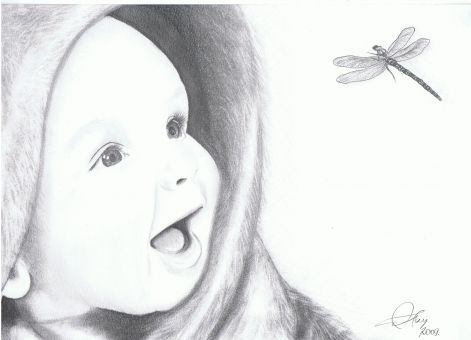 Karin Tarasovičová             Ľubovec 42                  02.02.2018Dorota Martonová              Ľubovec 61                  25.04.2018Dominik Babinský               Ľubovec 56                 07.06.2018Dorota Skalská                    Ruské Pekľany 46       27.07.2018Samuel Kmec                       Ľubovec 65                  05.08.2018----------------------------------------------------------------------------------------------------------------------------------OcÚ Ľubovec 103 , 082 42 tel.č.  051 / 7796235            e-mail : obeclubovec@ocu.sk! ! !    Z  ČIERNEJ  NÁSTENKY     ! ! !      Milí a vážení občania, aj občania okolitých dedín      Chceme Vás opakovane rok čo rok vyzvať k  TRIEDENIU  ODPADU . Každý kalendárny rok, dostávajú všetky rodiny rozpis vývozu komunálneho odpadu a rozpis vývozu triedeného odpadu.  Každý jeden z Vás má možnosť odpad triediť do farebných vriec a následne podľa rozpisu vrece v konkrétny deň vyložiť pred svoj dom. Ak však máte odpadu veľa a nestačí Vám prislúchajúca zberná nádoba, či vrecia, je možné využiť "čierne vrecia" na komunálny odpad, ktorý taktiež stačí vyložiť v deň zberu pred svoj dom (obecný úrad ich má k dispozícii naozaj pre každého).OPAKOVANIE - MATKA MÚDORSTI     KOMUNÁLNY  ODPAD - patrí do zbernej nádoby, ktorú máte pri dome, alebo do čierneho vreca. Ktorý opakujeme, je možné kúpiť za euro na obecnom úrade. Vývoz komunálneho odpadu je plánovaný 26 x v roku 2018, tzn. každý druhý týždeň Vám odpad vyvezú, aby ste si vy nerobili starosti a nemuseli komunálny odpad vyhadzovať mimo Vášho domu a podieľať sa na tvorbe obrovskej čiernej skládky (priložené fotografie ... )     PAPIER - v obecnom rozhlase vopred informovaný každý jeden z Vás. Stačí z papierov urobiť kôpky, ktoré následne v deň zberu odnesiete pred obecný úrad a NIE DO KONTAJNERA, ktorý nato NIE JE URČENÝ. Do konca ho môžete dva krát ročne zameniť za hygienické potreby.     SKLO - v rozpise zberu triedeného odpadu sa nachádza aj vývoz skla. Nejedná sa len o sklené fľaše, ale aj o sklo z Vašich okien sa dá vyviezť takýmto spôsobom. Je lepšie doma sklo rozbiť, vyvezú Vám ho určite!!! Ako celé okno, ešte aj s rámom vyhodiť do kontajnera.     PET FĽAŠE / ZMIEŠANÉ PLASTY - vývoz plastov sa u nás realizuje 1 x do mesiaca, čo stačí nato, aby ste plasty doma vhadzovali do vriec a tie Vám tiež spred domu vyvezú, dokonca aj vrece vrátia a vy môžete pokračovať ďalej v triedení plastov.     ELEKTRO ODPAD - ten sa nevyváža do lesa, na okraj ciest, či opäť do spomínaného kontajnera, ale tak isto, ako ostatné druhy odpadu, aj tento Vám zoberú spred domu. Síce len 2 x do roka, ale lepšie počkať s chladničkou doma a vyložiť ju v deň zberu, ako ju naložiť, vyložiť a nechať v lese, či "obľúbenom kontajneri", kde ju už  nikto nebude používať ďalej.     OBLEČENIE/TOPÁNKY - pred obecným úradom sa nachádza kovová nádoba, kde kedykoľvek oblečenie - zabalené podľa inštrukcii na nádobe, môžete vložiť. Veci z kontajnerov potom putujú ďalej a možno ich niekto využije. Tie nahádzané v kontajneri, ešte aj zabalené v plastovom vreci, sa k ďalším ľuďom nedostanú.      "POMYJE" - tento druh odpadu v rozpise síce nie je, lebo kto by už vyhadzoval JEDLO. No nájdu sa u nás aj takí, ktorí nemajú problém vyhodiť do kontajnera pečivo, či zemiaky, veď prečo by to malo hniť niekomu doma, keď to môže zapáchať v kontajneri.     KNIHY - obecný úrad momentálne pracuje na znovuotvorení obecnej knižnice. Občania boli vyzvaní k darovaniu kníh, ktoré nechcú, aby slúžili tým, ktorí o ne záujem majú. No našli sa aj takí, ktorí knihy vyhodia do kontajnera.     HRAČKY – odpad ? toto patrí do kontajnera ? nikto nepozná sociálne slabšie rodiny, či detské domovy, charity, kde by sa deti potešili bábike oveľa viac, ako náš preplnený kontajner ?     Je na každom z Vás, podľa vlastného vedomia a svedomia, čo ste ochotní pre seba a vašich blízkych urobiť. No nedá nám, nepodeliť sa s vami o to, ako sa nájdu aj takí, ktorým stačí vyhadzovať do kontajnera všetko čo im doma zavadzia. Bez ohľadu na kapacitu kontajnera a bez ohľadu na vyhodení druhu odpadu.      Ako výzvu, opakovanú výzvu k triedeniu odpadu prikladáme fotografie, na ktorých sa možno sám spolutvorca skládky nájde a nabudúce si radšej príde pre čierne vrece na komunálny odpad, či nájde rozpis vývozu komunálneho odpadu a rozpis vývozu triedeného odpadu .„Občania, ktorým záleží na životnom prostredí a okolí obci v ktorej žijú“...zachytené...kamerou...autor neznámy...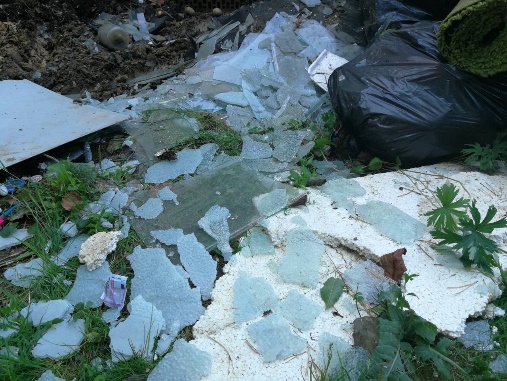 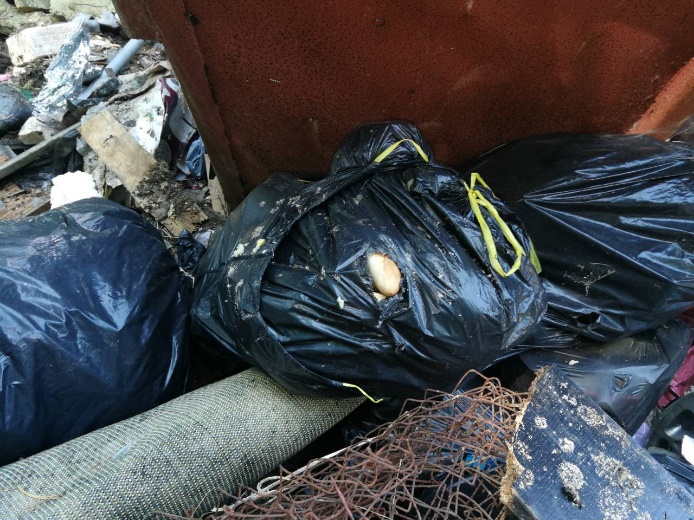 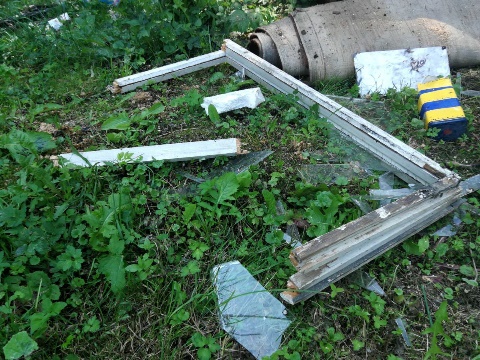 	jedlo ... drevený okenný rám...                                                  sklo ...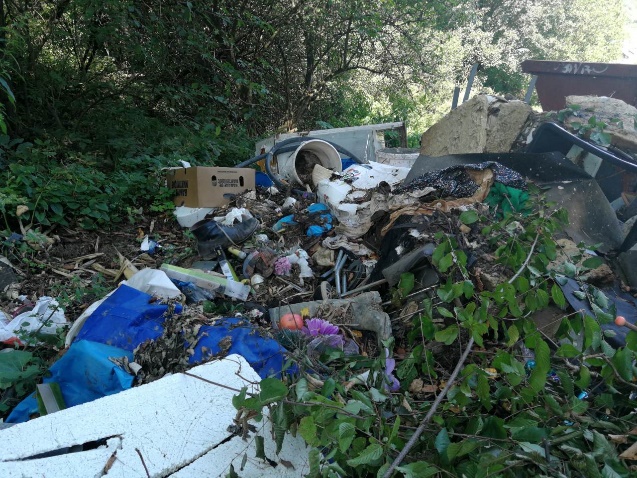 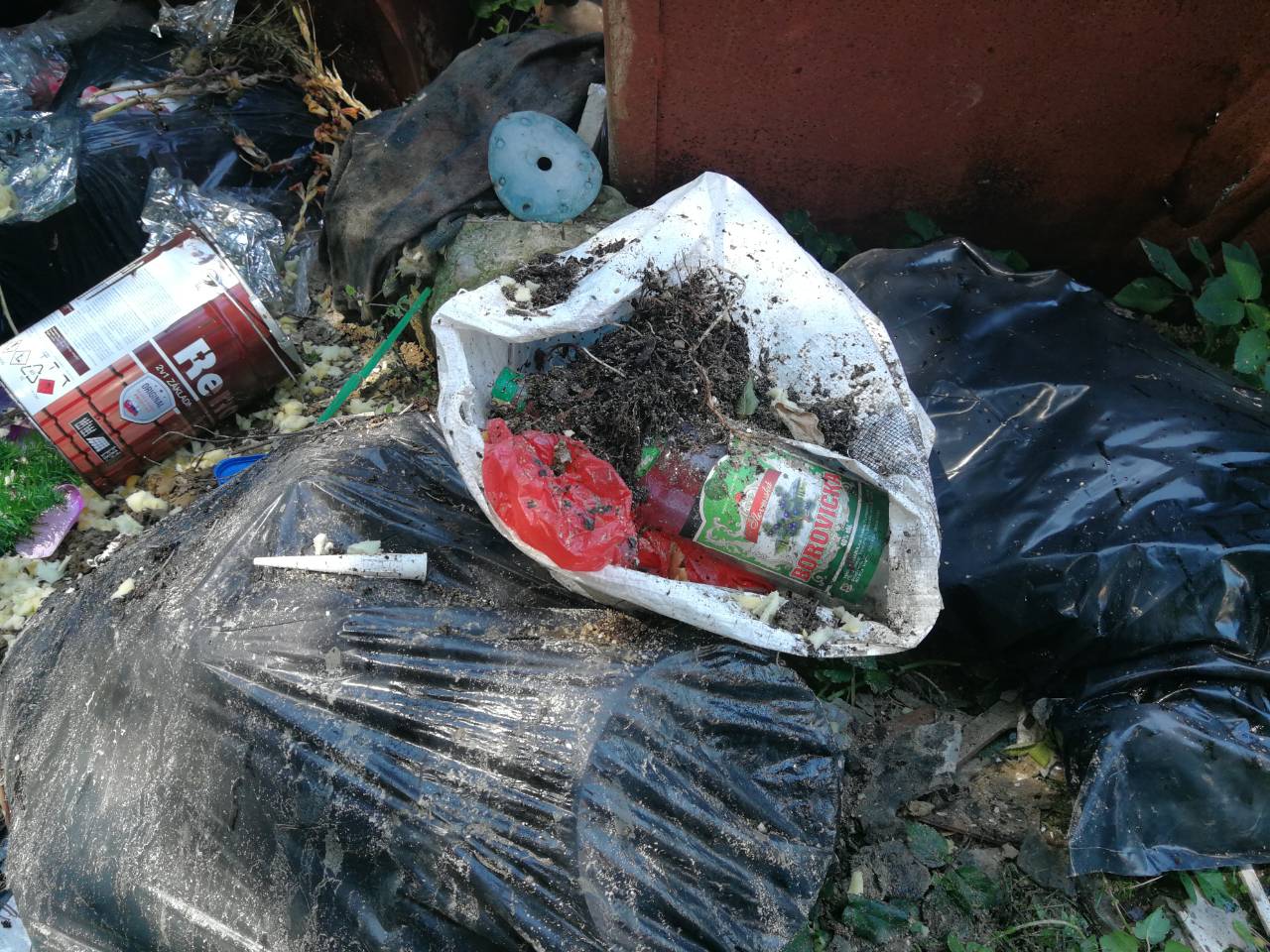 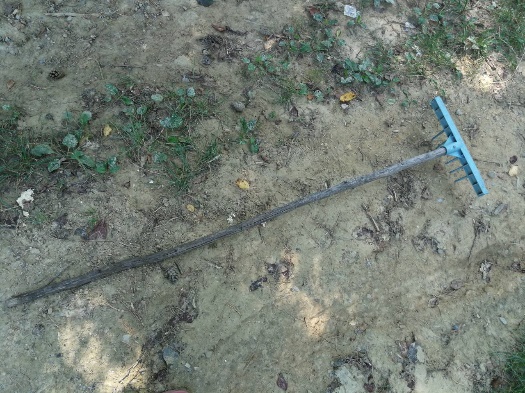 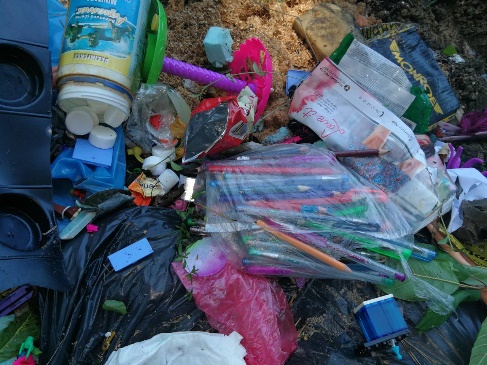 	hrable ...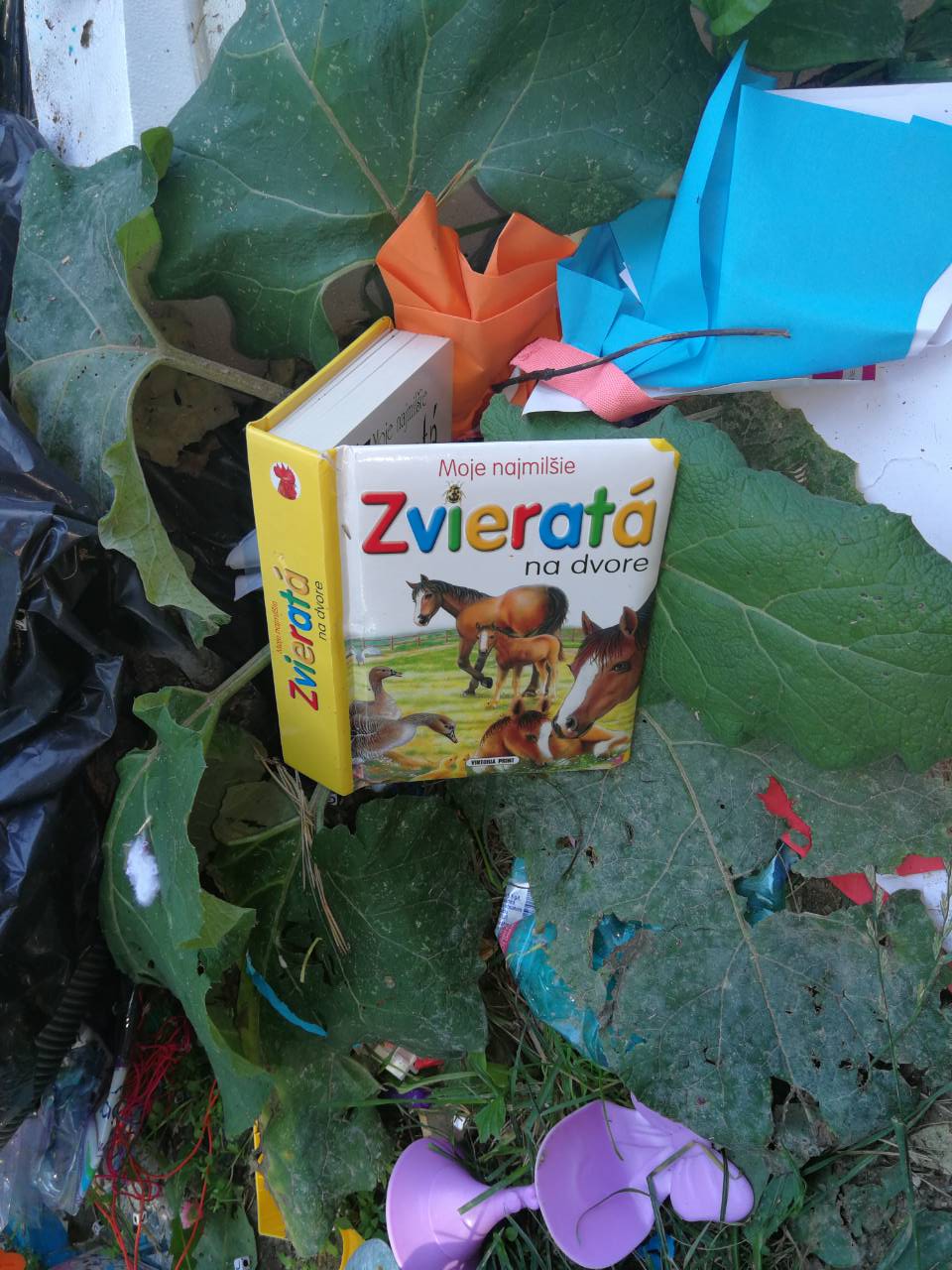 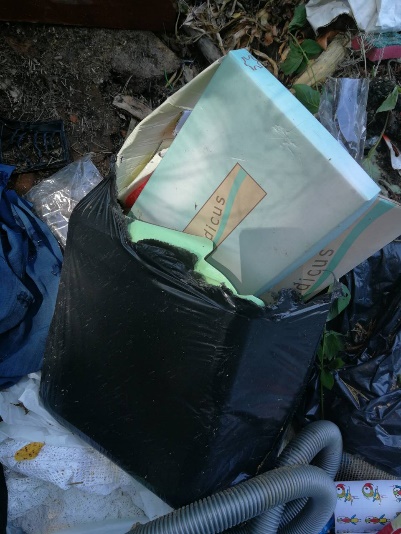 škola volá ...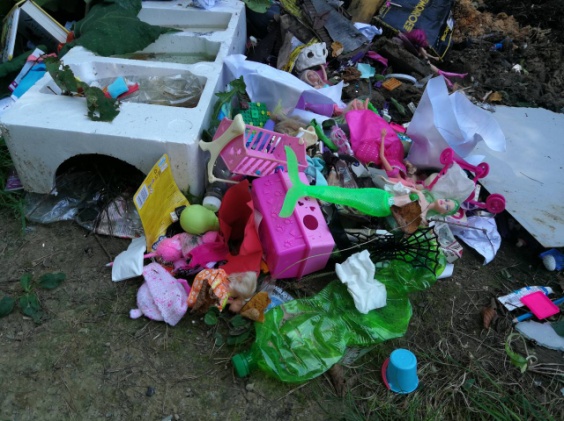 	papier ...	prečítaj mi ...poďme sa hrať ...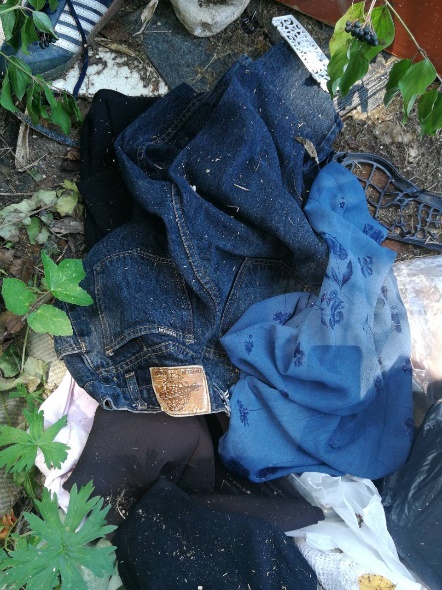 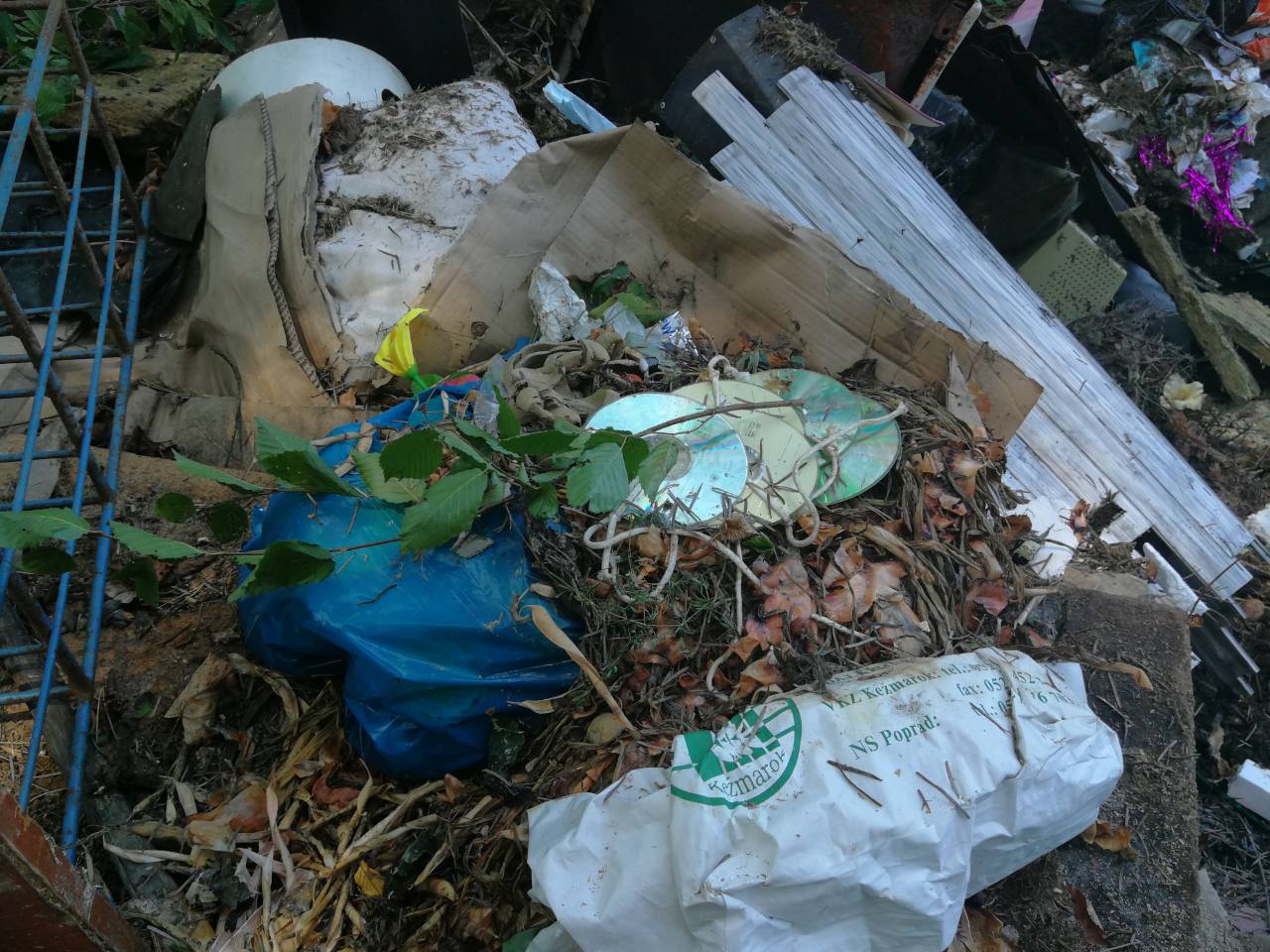 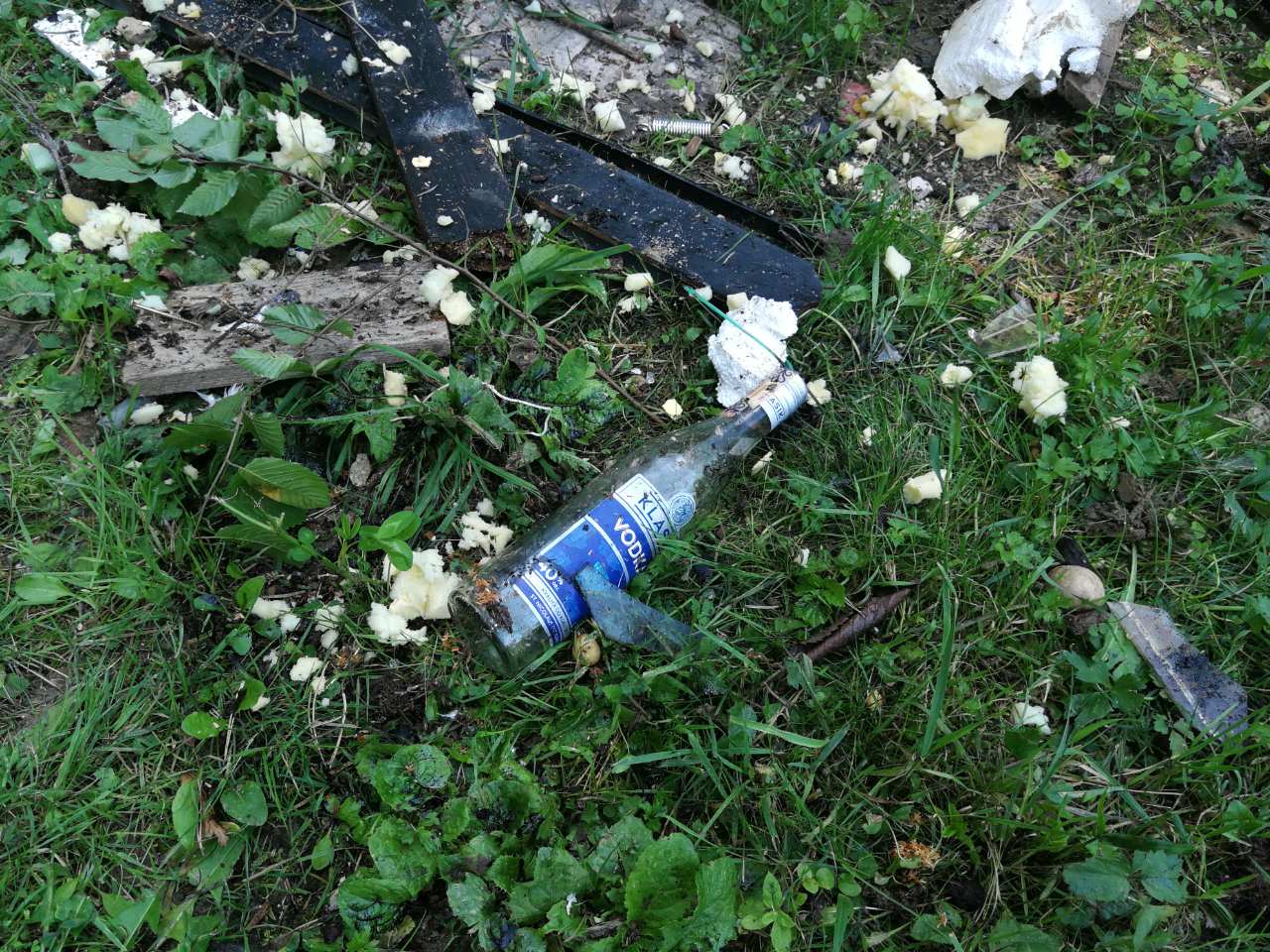 	už nemoderne ...	dopite ...                                        prepočúte ...KTO SI EŠTE NESPLNIL SVOJE POVINNOSTI V OBLASTI 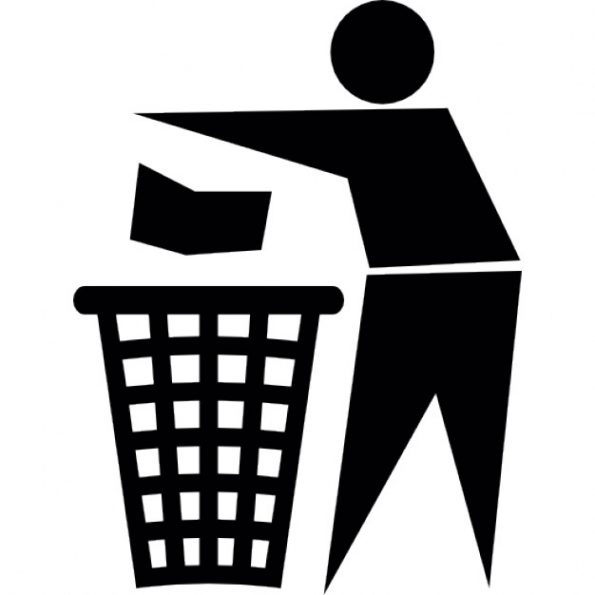 ÚHRADY DANE Z NEHNUTEĽNOSTIDANE ZA PSA POPLATKU ZA KOMUNÁLNY ODPAD PRÍPADNE POPLATKU ZA SPOTREBU VODY                           ŽIADAME VÁS,  ABY STE SI SVOJE PODLŽNOSTI POSTUPNE VYROVNALI.V rámci mikroregiónu Čierna Hora sa dňa  24.-25.08.2018od 17.50uskutočnív obci Sedlice„ Nohejbalová 24-hodinovka“, sprievodnou akciou 25.8.2018 bude súťaž vo varení jedál v kotlíku „Nohejbalová vareška“MiestoVýsledný časUmiestnenieObvodová sútaž v Bajerove101,201.1. kolo VHSL v Zlatom15,77 (15,70)8.2. kolo VHSL v Bzenove15,97 (15,62)8.3. kolo VHSL v Šarišských Michaľanoch15,91 (15,83)9.4. kolo VHSL v Rokytove18,79 (15.87)15. 5. kolo VHSL v Terni15,67 (15,41)10.Nočná súťaž A4ka Cup16,22 (15,90)9.6. kolo VHSL v Hrabovci15,51 (15,39)5.7. kolo VHSL v Hankovciach16,39 (15,76)13.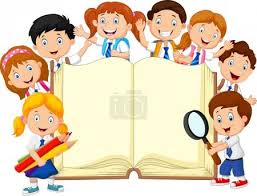 Z O M R E L I       Helena Borošová          Ľubovec 91                  09.04.2018         Jozef Maďar                     Ľubovec 32                  14.04.2018         Štefan Vaško                   Ruské Pekľany 23       22.04.2018          Mária Chomiaková        Ľubovec 112                30.06.2018